HARMONOGRAM ODBIORU ODPADÓW KOMUNALNYCH NA 2022 r./2023r.W dniu odbioru pojemniki powinny być wystawione do godz. 6.00 przed posesję. Przedsiębiorstwo Usług Miejskich Sp. z o.o. Plac Św. Rocha 5, 86-170 Nowe	tel. 52 33 38 813	                           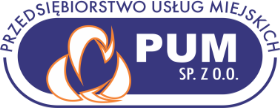 HARMONOGRAM ODBIORU ODPADÓW KOMUNALNYCH NA 2022 r./2023r.W dniu odbioru pojemniki powinny być wystawione do godz. 6.00 przed posesję. Przedsiębiorstwo Usług Miejskich Sp. z o.o. Plac Św. Rocha 5, 86-170 Nowe	tel. 52 33 38 813	                           MiejscowościRodzaj odpadówDzień tyg.Często-tliwośćXXIXIIIIIIIIIVVVIVIIVIIIIXBobrowiec, Czerwińsk, Kościelna Jania, Kulmaga, Luchowo, Smarzewo, Stara Jania – nieruchomości jednorodzinneRESZTKOWEŚrodaCo 2 tyg.12,269,237,214,181,151,15,2912,2610,247,215,192,16,3013,27Bobrowiec, Czerwińsk, Kościelna Jania, Kulmaga, Luchowo, Smarzewo, Stara Jania – nieruchomości jednorodzinneMETALE I TWORZYWA SZTUCZNEPoniedziałekCo 4 tyg.3,3128272320201715121074Bobrowiec, Czerwińsk, Kościelna Jania, Kulmaga, Luchowo, Smarzewo, Stara Jania – nieruchomości jednorodzinneSZKŁOŚrodaCo 8 tyg.127129241913Bobrowiec, Czerwińsk, Kościelna Jania, Kulmaga, Luchowo, Smarzewo, Stara Jania – nieruchomości jednorodzinnePAPIERPiątekCo 8 tyg.72272419148Bobrowiec, Czerwińsk, Kościelna Jania, Kulmaga, Luchowo, Smarzewo, Stara Jania – nieruchomości jednorodzinneBIOŚrodaIV-X              Co 2 tyg.5,192,30282522225,194,17,3114,2812,269,236,20Bobrowiec, Czerwińsk, Kościelna Jania, Kulmaga, Luchowo, Smarzewo, Stara Jania – nieruchomości jednorodzinneBIOŚrodaXI-III            Co 4 tyg.5,192,30282522225,194,17,3114,2812,269,236,20MiejscowościRodzaj odpadówDzień tyg.Często-tliwośćXXIXIIIIIIIIIVVVIVIIVIIIIXBobrowiec, Czerwińsk, Kościelna Jania, Kulmaga, Luchowo, Smarzewo, Stara Jania – nieruchomości jednorodzinneRESZTKOWEŚrodaCo 2 tyg.12,269,237,214,181,151,15,2912,2610,247,215,192,16,3013,27Bobrowiec, Czerwińsk, Kościelna Jania, Kulmaga, Luchowo, Smarzewo, Stara Jania – nieruchomości jednorodzinneMETALE I TWORZYWA SZTUCZNEPoniedziałekCo 4 tyg.3,3128272320201715121074Bobrowiec, Czerwińsk, Kościelna Jania, Kulmaga, Luchowo, Smarzewo, Stara Jania – nieruchomości jednorodzinneSZKŁOŚrodaCo 8 tyg.127129241913Bobrowiec, Czerwińsk, Kościelna Jania, Kulmaga, Luchowo, Smarzewo, Stara Jania – nieruchomości jednorodzinnePAPIERPiątekCo 8 tyg.72272419148Bobrowiec, Czerwińsk, Kościelna Jania, Kulmaga, Luchowo, Smarzewo, Stara Jania – nieruchomości jednorodzinneBIOŚrodaIV-X              Co 2 tyg.5,192,30282522225,194,17,3114,2812,269,236,20Bobrowiec, Czerwińsk, Kościelna Jania, Kulmaga, Luchowo, Smarzewo, Stara Jania – nieruchomości jednorodzinneBIOŚrodaXI-III            Co 4 tyg.5,192,30282522225,194,17,3114,2812,269,236,20